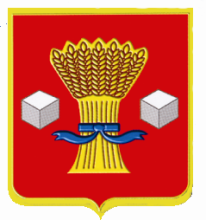 АдминистрацияСветлоярского муниципального района Волгоградской области                              ПОСТАНОВЛЕНИЕот 11.07. 2024           № 983_О перепрофилировании группы вМуниципальном казенном дошкольномобразовательном учреждении Дубовоовражный детский сад «Ромашка» Светлоярского муниципального района Волгоградской областиВ соответствии с Федеральным законом от 29.12.2012 № 273-ФЗ «Об образовании в Российской Федерации», руководствуясь Уставом Светлоярского муниципального района Волгоградской области,п о с т а н о в л я ю:Перепрофилировать группу общеобразовательной направленности в группу комбинированной направленности для детей дошкольного возраста в Муниципальном казенном дошкольном образовательном учреждении Дубовоовражный детский сад «Ромашка» Светлоярского муниципального района Волгоградской области с 01.09.2024.Настоящее постановление вступает в силу после его официального обнародования путем его официального опубликования.Контроль за исполнением настоящего постановления возложить на заместителя главы Светлоярского муниципального района Волгоградской области Любовецкую О.Г.Глава муниципального района                                                                В.В.ФадеевДемкина Н.С.